DOĞANYURT SAHİL TAHKİMATI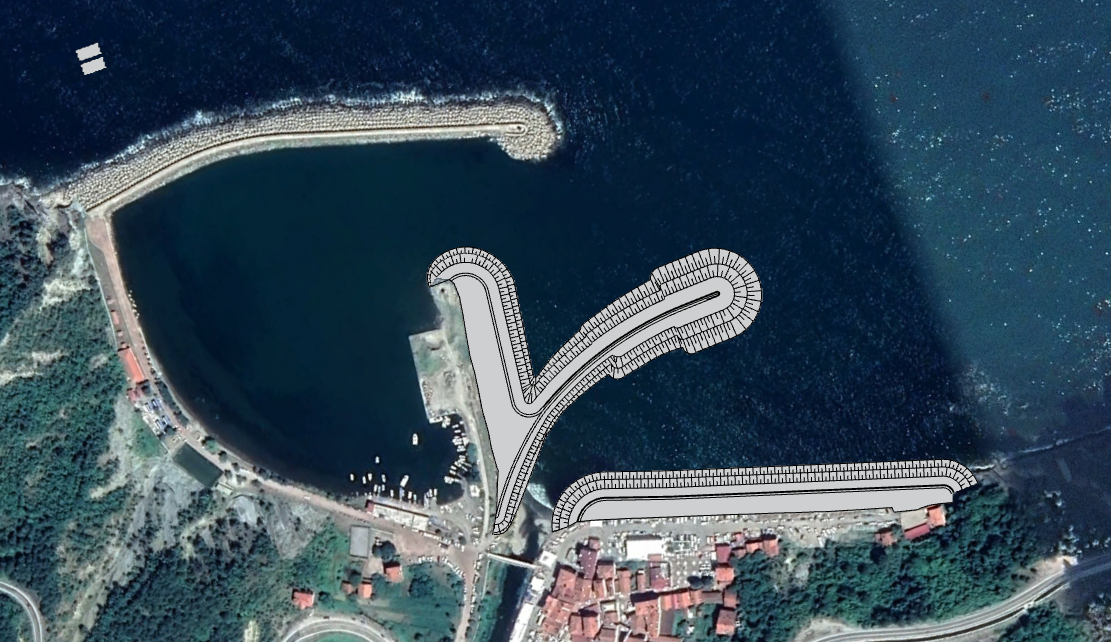 Proje Bedeli		: 202.500.000,00 TL Başlangıç - Bitiş 	: 2024-2026Teknik Özellikler     : Doğanyurt Balıkçı Barınağı tali mendireğinde 266m tahkimat, 275m mendirek ve 317m sahil tahkimatı.